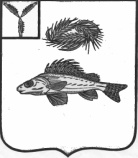 АДМИНИСТРАЦИЯДЕКАБРИСТСКОГО МУНИЦИПАЛЬНОГО ОБРАЗОВАНИЯЕРШОВСКОГО МУНИЦИПАЛЬНОГО РАЙОНАСАРАТОВСКОЙ ОБЛАСТИР А С П О Р Я Ж Е Н И Еот 28 апреля 2017 года								№ 30/1О внесении изменений в распоряжениеадминистрации Декабристского МОот 17.01.2017 г. № 7 «Об утвержденииучетной политики в администрацииДекабристского муниципального образования,назначения подотчетных лиц и созданияпостоянно – действующей комиссии на 2017 год	На основании Бюджетного кодекса РФ и Инструкцией по бухгалтерскому учету №157н, утвержденной приказом Минфина РФ от 01.12.2010 г., Инструкцией по бухгалтерскому учету №162н, утвержденной приказом Минфина РФ от 06 декабря 2010 г., Федеральным Законом «О бухгалтерском учете» от 21.11.1996 г. №129-ФЗ, Федеральным Законом «О бухгалтерском учете» от 06.12.2011 г. № 402-ФЗ, а также в связи с увольнением главы администрацииВнести изменения в п.п. 3.5 п. 3 приложения № 1 Положения об учетной политике для целей бюджетного учета в администрации Декабристского муниципального образования на 2017 год, а именно в абзаце 4 п.п. 3.5. слова «каждый день» заменить на слова «по мере необходимости».Глава Декабристского МО						М.А. Полещук